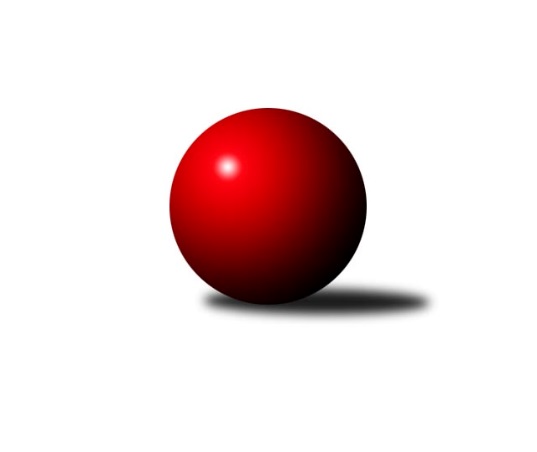 Č.2Ročník 2018/2019	27.4.2024 Jihomoravský KP1 - nadstavba 2018/2019Statistika 2. kolaTabulka družstev:		družstvo	záp	výh	rem	proh	skore	sety	průměr	body	plné	dorážka	chyby	1.	KK Vyškov C	8	6	1	1	42.0 : 22.0 	(54.5 : 41.5)	2695	13	1824	871	33.5	2.	KK Blansko B	8	6	0	2	40.5 : 23.5 	(57.5 : 38.5)	2616	12	1777	840	28.4	3.	TJ Sokol Brno IV	8	6	0	2	38.5 : 25.5 	(54.0 : 42.0)	2617	12	1787	831	26.3	4.	SK Podlužan Prušánky B	8	4	0	4	34.0 : 30.0 	(52.0 : 44.0)	2593	8	1774	819	27.4	5.	KK Mor.Slávia Brno C	8	4	0	4	28.0 : 36.0 	(39.0 : 57.0)	2562	8	1768	794	32.4	6.	KK Sokol Litenčice	8	3	1	4	34.0 : 30.0 	(52.5 : 43.5)	2603	7	1777	825	36.3	7.	KK Slovan Rosice C	8	1	0	7	20.0 : 44.0 	(36.5 : 59.5)	2570	2	1788	781	38.3	8.	TJ Sokol Vážany	8	1	0	7	19.0 : 45.0 	(38.0 : 58.0)	2573	2	1796	777	38.1Tabulka doma:		družstvo	záp	výh	rem	proh	skore	sety	průměr	body	maximum	minimum	1.	KK Blansko B	4	4	0	0	25.0 : 7.0 	(33.0 : 15.0)	2696	8	2791	2614	2.	TJ Sokol Brno IV	4	4	0	0	24.5 : 7.5 	(31.0 : 17.0)	2692	8	2714	2670	3.	KK Vyškov C	4	3	1	0	22.0 : 10.0 	(30.5 : 17.5)	2684	7	2759	2571	4.	SK Podlužan Prušánky B	4	3	0	1	21.0 : 11.0 	(30.0 : 18.0)	2729	6	2753	2702	5.	KK Mor.Slávia Brno C	4	3	0	1	19.0 : 13.0 	(21.0 : 27.0)	2574	6	2621	2542	6.	KK Sokol Litenčice	4	2	0	2	18.0 : 14.0 	(28.0 : 20.0)	2560	4	2620	2534	7.	KK Slovan Rosice C	4	1	0	3	13.0 : 19.0 	(17.5 : 30.5)	2589	2	2665	2527	8.	TJ Sokol Vážany	4	1	0	3	11.0 : 21.0 	(21.0 : 27.0)	2609	2	2689	2535Tabulka venku:		družstvo	záp	výh	rem	proh	skore	sety	průměr	body	maximum	minimum	1.	KK Vyškov C	4	3	0	1	20.0 : 12.0 	(24.0 : 24.0)	2704	6	2772	2635	2.	KK Blansko B	4	2	0	2	15.5 : 16.5 	(24.5 : 23.5)	2597	4	2636	2560	3.	TJ Sokol Brno IV	4	2	0	2	14.0 : 18.0 	(23.0 : 25.0)	2599	4	2651	2553	4.	KK Sokol Litenčice	4	1	1	2	16.0 : 16.0 	(24.5 : 23.5)	2617	3	2662	2536	5.	SK Podlužan Prušánky B	4	1	0	3	13.0 : 19.0 	(22.0 : 26.0)	2548	2	2604	2470	6.	KK Mor.Slávia Brno C	4	1	0	3	9.0 : 23.0 	(18.0 : 30.0)	2560	2	2612	2492	7.	TJ Sokol Vážany	4	0	0	4	8.0 : 24.0 	(17.0 : 31.0)	2580	0	2640	2427	8.	KK Slovan Rosice C	4	0	0	4	7.0 : 25.0 	(19.0 : 29.0)	2565	0	2600	2531Tabulka podzimní části:		družstvo	záp	výh	rem	proh	skore	sety	průměr	body	doma	venku	1.	KK Vyškov C	5	4	1	0	28.0 : 12.0 	(36.0 : 24.0)	2698	9 	1 	1 	0 	3 	0 	0	2.	KK Blansko B	4	4	0	0	25.0 : 7.0 	(32.5 : 15.5)	2624	8 	3 	0 	0 	1 	0 	0	3.	TJ Sokol Brno IV	4	3	0	1	20.0 : 12.0 	(25.5 : 22.5)	2613	6 	2 	0 	0 	1 	0 	1	4.	KK Sokol Litenčice	5	2	1	2	22.0 : 18.0 	(33.0 : 27.0)	2578	5 	2 	0 	1 	0 	1 	1	5.	SK Podlužan Prušánky B	4	2	0	2	16.0 : 16.0 	(25.0 : 23.0)	2628	4 	1 	0 	1 	1 	0 	1	6.	KK Mor.Slávia Brno C	5	2	0	3	16.0 : 24.0 	(25.0 : 35.0)	2555	4 	1 	0 	1 	1 	0 	2	7.	TJ Sokol Vážany	4	0	0	4	6.0 : 26.0 	(14.0 : 34.0)	2521	0 	0 	0 	2 	0 	0 	2	8.	KK Slovan Rosice C	5	0	0	5	11.0 : 29.0 	(25.0 : 35.0)	2560	0 	0 	0 	2 	0 	0 	3Tabulka jarní části:		družstvo	záp	výh	rem	proh	skore	sety	průměr	body	doma	venku	1.	TJ Sokol Brno IV	4	3	0	1	18.5 : 13.5 	(28.5 : 19.5)	2647	6 	2 	0 	0 	1 	0 	1 	2.	KK Vyškov C	3	2	0	1	14.0 : 10.0 	(18.5 : 17.5)	2692	4 	2 	0 	0 	0 	0 	1 	3.	KK Mor.Slávia Brno C	3	2	0	1	12.0 : 12.0 	(14.0 : 22.0)	2584	4 	2 	0 	0 	0 	0 	1 	4.	SK Podlužan Prušánky B	4	2	0	2	18.0 : 14.0 	(27.0 : 21.0)	2601	4 	2 	0 	0 	0 	0 	2 	5.	KK Blansko B	4	2	0	2	15.5 : 16.5 	(25.0 : 23.0)	2648	4 	1 	0 	0 	1 	0 	2 	6.	KK Sokol Litenčice	3	1	0	2	12.0 : 12.0 	(19.5 : 16.5)	2592	2 	0 	0 	1 	1 	0 	1 	7.	KK Slovan Rosice C	3	1	0	2	9.0 : 15.0 	(11.5 : 24.5)	2599	2 	1 	0 	1 	0 	0 	1 	8.	TJ Sokol Vážany	4	1	0	3	13.0 : 19.0 	(24.0 : 24.0)	2622	2 	1 	0 	1 	0 	0 	2 Zisk bodů pro družstvo:		jméno hráče	družstvo	body	zápasy	v %	dílčí body	sety	v %	1.	Roman Blažek 	KK Sokol Litenčice 	7	/	7	(100%)	10	/	14	(71%)	2.	Marek Rozsíval 	TJ Sokol Brno IV 	7	/	8	(88%)	13	/	16	(81%)	3.	Lukáš Chadim 	TJ Sokol Brno IV 	7	/	8	(88%)	12	/	16	(75%)	4.	Jitka Šimková 	SK Podlužan Prušánky B 	7	/	8	(88%)	11.5	/	16	(72%)	5.	Martin Tesařík 	SK Podlužan Prušánky B 	6	/	7	(86%)	10	/	14	(71%)	6.	Břetislav Láník 	KK Vyškov C 	6	/	7	(86%)	10	/	14	(71%)	7.	František Kellner 	KK Mor.Slávia Brno C 	5	/	7	(71%)	9	/	14	(64%)	8.	David Pospíšil 	KK Mor.Slávia Brno C 	5	/	7	(71%)	7	/	14	(50%)	9.	Josef Kotlán 	KK Blansko B 	5	/	8	(63%)	11	/	16	(69%)	10.	Jiří Zapletal 	KK Blansko B 	5	/	8	(63%)	10.5	/	16	(66%)	11.	Ladislav Novotný 	KK Blansko B 	5	/	8	(63%)	10	/	16	(63%)	12.	Josef Kamenišťák 	TJ Sokol Vážany 	5	/	8	(63%)	8	/	16	(50%)	13.	Josef Tesař 	KK Slovan Rosice C 	5	/	8	(63%)	7	/	16	(44%)	14.	Petr Streubel 	KK Slovan Rosice C 	4	/	5	(80%)	6	/	10	(60%)	15.	Pavel Flamík 	SK Podlužan Prušánky B 	4	/	6	(67%)	7.5	/	12	(63%)	16.	Tomáš Jelínek 	KK Vyškov C 	4	/	6	(67%)	7.5	/	12	(63%)	17.	Monika Zapletalová 	KK Sokol Litenčice 	4	/	7	(57%)	9	/	14	(64%)	18.	Alena Kristová 	SK Podlužan Prušánky B 	4	/	7	(57%)	8	/	14	(57%)	19.	Petr Večerka 	KK Vyškov C 	4	/	7	(57%)	6.5	/	14	(46%)	20.	Kamil Ondroušek 	KK Slovan Rosice C 	4	/	8	(50%)	9	/	16	(56%)	21.	Radim Kroupa 	TJ Sokol Vážany 	4	/	8	(50%)	9	/	16	(56%)	22.	Milan Svačina 	KK Vyškov C 	4	/	8	(50%)	8	/	16	(50%)	23.	Jan Polák 	KK Mor.Slávia Brno C 	4	/	8	(50%)	7.5	/	16	(47%)	24.	Zuzana Štěrbová 	KK Sokol Litenčice 	4	/	8	(50%)	7	/	16	(44%)	25.	Martin Honc 	KK Blansko B 	3.5	/	5	(70%)	6.5	/	10	(65%)	26.	Miroslav Vítek 	TJ Sokol Brno IV 	3.5	/	8	(44%)	4.5	/	16	(28%)	27.	Jiří Formánek 	KK Vyškov C 	3	/	3	(100%)	6	/	6	(100%)	28.	Otakar Lukáč 	KK Blansko B 	3	/	4	(75%)	6.5	/	8	(81%)	29.	Jaroslav Sedlář 	KK Mor.Slávia Brno C 	3	/	4	(75%)	5	/	8	(63%)	30.	Pavel Posolda 	KK Sokol Litenčice 	3	/	4	(75%)	5	/	8	(63%)	31.	Petr Matuška 	KK Vyškov C 	3	/	5	(60%)	6.5	/	10	(65%)	32.	Ladislav Musil 	KK Blansko B 	3	/	5	(60%)	5	/	10	(50%)	33.	Milan Kochaníček 	KK Sokol Litenčice 	3	/	6	(50%)	7	/	12	(58%)	34.	Martin Pokorný 	TJ Sokol Brno IV 	3	/	6	(50%)	6	/	12	(50%)	35.	Radek Loubal 	TJ Sokol Vážany 	3	/	6	(50%)	6	/	12	(50%)	36.	Radoslav Rozsíval 	TJ Sokol Brno IV 	3	/	8	(38%)	8.5	/	16	(53%)	37.	Luděk Zapletal 	KK Sokol Litenčice 	2	/	3	(67%)	4	/	6	(67%)	38.	Milan Ryšánek 	KK Vyškov C 	2	/	4	(50%)	4	/	8	(50%)	39.	Alena Bružová 	KK Slovan Rosice C 	2	/	4	(50%)	4	/	8	(50%)	40.	Miloslav Krejčí 	KK Vyškov C 	2	/	4	(50%)	4	/	8	(50%)	41.	Josef Smažinka 	KK Sokol Litenčice 	2	/	4	(50%)	3.5	/	8	(44%)	42.	Lenka Štěrbová 	KK Sokol Litenčice 	2	/	4	(50%)	3	/	8	(38%)	43.	Michal Pálka 	SK Podlužan Prušánky B 	2	/	6	(33%)	5	/	12	(42%)	44.	Michal Šimek 	SK Podlužan Prušánky B 	2	/	7	(29%)	5	/	14	(36%)	45.	Petr Sedláček 	TJ Sokol Vážany 	2	/	7	(29%)	5	/	14	(36%)	46.	Zdeněk Vránek 	TJ Sokol Brno IV 	1	/	1	(100%)	2	/	2	(100%)	47.	Zdeněk Holoubek 	TJ Sokol Brno IV 	1	/	1	(100%)	2	/	2	(100%)	48.	Martin Procházka 	KK Blansko B 	1	/	1	(100%)	2	/	2	(100%)	49.	Jan Bernatík 	KK Mor.Slávia Brno C 	1	/	1	(100%)	1	/	2	(50%)	50.	Jan Kovář 	TJ Sokol Vážany 	1	/	2	(50%)	2	/	4	(50%)	51.	Petr Malý 	TJ Sokol Vážany 	1	/	3	(33%)	3	/	6	(50%)	52.	Jiří Novotný 	SK Podlužan Prušánky B 	1	/	3	(33%)	3	/	6	(50%)	53.	Jakub Haresta 	KK Blansko B 	1	/	3	(33%)	2	/	6	(33%)	54.	Miroslav Flek 	KK Blansko B 	1	/	3	(33%)	2	/	6	(33%)	55.	Milan Čech 	KK Slovan Rosice C 	1	/	3	(33%)	1	/	6	(17%)	56.	Miroslava Štěrbová 	KK Sokol Litenčice 	1	/	4	(25%)	4	/	8	(50%)	57.	Luboš Salamon 	KK Mor.Slávia Brno C 	1	/	4	(25%)	2	/	8	(25%)	58.	Miroslav Vyhlídal 	KK Mor.Slávia Brno C 	1	/	7	(14%)	5.5	/	14	(39%)	59.	Petr Mecerod 	KK Slovan Rosice C 	1	/	7	(14%)	5	/	14	(36%)	60.	Pavel Mecerod 	KK Slovan Rosice C 	1	/	7	(14%)	3	/	14	(21%)	61.	Petr Berka 	TJ Sokol Brno IV 	1	/	8	(13%)	6	/	16	(38%)	62.	Lucie Trávníčková 	KK Vyškov C 	0	/	1	(0%)	1	/	2	(50%)	63.	Miroslav Poledník 	KK Vyškov C 	0	/	1	(0%)	1	/	2	(50%)	64.	Karel Kolařík 	KK Blansko B 	0	/	1	(0%)	1	/	2	(50%)	65.	Milan Štěrba 	KK Sokol Litenčice 	0	/	1	(0%)	0	/	2	(0%)	66.	Josef Polák 	KK Mor.Slávia Brno C 	0	/	1	(0%)	0	/	2	(0%)	67.	Miroslav Oujezdský 	KK Mor.Slávia Brno C 	0	/	1	(0%)	0	/	2	(0%)	68.	Sára Zálešáková 	SK Podlužan Prušánky B 	0	/	2	(0%)	1	/	4	(25%)	69.	Pavel Lasovský ml.	TJ Sokol Vážany 	0	/	2	(0%)	0	/	4	(0%)	70.	Dušan Zahradník 	TJ Sokol Vážany 	0	/	2	(0%)	0	/	4	(0%)	71.	Alfréd Peřina 	KK Slovan Rosice C 	0	/	5	(0%)	1.5	/	10	(15%)	72.	Jozef Kamenišťák 	TJ Sokol Vážany 	0	/	8	(0%)	4	/	16	(25%)	73.	Zdeněk Žižlavský 	KK Mor.Slávia Brno C 	0	/	8	(0%)	2	/	16	(13%)Průměry na kuželnách:		kuželna	průměr	plné	dorážka	chyby	výkon na hráče	1.	Prušánky (dvoudráha), 1-2	2688	1823	864	25.9	(448.1)	2.	KK Blansko, 1-6	2649	1827	822	35.3	(441.6)	3.	KK Vyškov, 1-4	2627	1806	820	35.8	(437.9)	4.	TJ Sokol Brno IV, 1-4	2616	1779	837	27.3	(436.1)	5.	KK Slovan Rosice, 1-4	2596	1787	809	35.4	(432.8)	6.	KK MS Brno, 1-4	2573	1765	807	32.6	(428.9)	7.	Litenčice, 1-2	2567	1761	806	32.6	(428.0)Nejlepší výkony na kuželnách:Prušánky (dvoudráha), 1-2KK Vyškov C	2772	0. kolo	Jiří Formánek 	KK Vyškov C	505	0. koloSK Podlužan Prušánky B	2753	2. kolo	Martin Tesařík 	SK Podlužan Prušánky B	494	0. koloSK Podlužan Prušánky B	2748	0. kolo	Martin Tesařík 	SK Podlužan Prušánky B	489	0. koloSK Podlužan Prušánky B	2712	0. kolo	Pavel Flamík 	SK Podlužan Prušánky B	488	0. koloSK Podlužan Prušánky B	2702	0. kolo	Pavel Flamík 	SK Podlužan Prušánky B	487	2. koloKK Sokol Litenčice	2631	0. kolo	Jitka Šimková 	SK Podlužan Prušánky B	481	2. koloTJ Sokol Vážany	2631	0. kolo	Petr Večerka 	KK Vyškov C	474	0. koloKK Slovan Rosice C	2560	2. kolo	Břetislav Láník 	KK Vyškov C	472	0. kolo		. kolo	Pavel Flamík 	SK Podlužan Prušánky B	471	0. kolo		. kolo	Jitka Šimková 	SK Podlužan Prušánky B	471	0. koloKK Blansko, 1-6KK Blansko B	2791	2. kolo	Ladislav Musil 	KK Blansko B	490	2. koloKK Blansko B	2710	0. kolo	Břetislav Láník 	KK Vyškov C	484	2. koloKK Vyškov C	2680	2. kolo	Martin Procházka 	KK Blansko B	479	2. koloKK Blansko B	2669	0. kolo	Martin Honc 	KK Blansko B	478	2. koloKK Blansko B	2614	0. kolo	Ladislav Novotný 	KK Blansko B	476	2. koloKK Mor.Slávia Brno C	2612	0. kolo	Otakar Lukáč 	KK Blansko B	475	0. koloKK Slovan Rosice C	2569	0. kolo	David Pospíšil 	KK Mor.Slávia Brno C	467	0. koloTJ Sokol Brno IV	2553	0. kolo	Josef Kotlán 	KK Blansko B	466	0. kolo		. kolo	Ladislav Musil 	KK Blansko B	466	0. kolo		. kolo	Ladislav Novotný 	KK Blansko B	466	0. koloKK Vyškov, 1-4KK Vyškov C	2759	0. kolo	Milan Svačina 	KK Vyškov C	503	0. koloKK Vyškov C	2729	0. kolo	Petr Matuška 	KK Vyškov C	499	0. koloKK Vyškov C	2708	0. kolo	Milan Svačina 	KK Vyškov C	490	0. koloKK Vyškov C	2698	1. kolo	Martin Tesařík 	SK Podlužan Prušánky B	490	0. koloTJ Sokol Vážany	2689	0. kolo	Radek Loubal 	TJ Sokol Vážany	489	0. koloTJ Sokol Vážany	2669	0. kolo	Petr Matuška 	KK Vyškov C	483	0. koloTJ Sokol Vážany	2640	0. kolo	Petr Večerka 	KK Vyškov C	481	1. koloKK Blansko B	2636	1. kolo	Martin Honc 	KK Blansko B	478	1. koloSK Podlužan Prušánky B	2604	0. kolo	Jan Kovář 	TJ Sokol Vážany	477	1. koloKK Sokol Litenčice	2581	0. kolo	Josef Kamenišťák 	TJ Sokol Vážany	473	0. koloTJ Sokol Brno IV, 1-4TJ Sokol Brno IV	2714	0. kolo	Lukáš Chadim 	TJ Sokol Brno IV	492	0. koloTJ Sokol Brno IV	2701	0. kolo	Petr Berka 	TJ Sokol Brno IV	475	0. koloTJ Sokol Brno IV	2681	1. kolo	Lukáš Chadim 	TJ Sokol Brno IV	473	1. koloTJ Sokol Brno IV	2670	0. kolo	Michal Šimek 	SK Podlužan Prušánky B	471	1. koloKK Blansko B	2606	0. kolo	Lukáš Chadim 	TJ Sokol Brno IV	466	0. koloKK Slovan Rosice C	2600	0. kolo	Ladislav Novotný 	KK Blansko B	465	0. koloKK Mor.Slávia Brno C	2492	0. kolo	Jitka Šimková 	SK Podlužan Prušánky B	462	1. koloSK Podlužan Prušánky B	2470	1. kolo	Marek Rozsíval 	TJ Sokol Brno IV	460	0. kolo		. kolo	Kamil Ondroušek 	KK Slovan Rosice C	459	0. kolo		. kolo	Miroslav Vítek 	TJ Sokol Brno IV	457	0. koloKK Slovan Rosice, 1-4KK Slovan Rosice C	2665	0. kolo	Roman Blažek 	KK Sokol Litenčice	473	1. koloKK Sokol Litenčice	2662	1. kolo	Lukáš Chadim 	TJ Sokol Brno IV	473	0. koloTJ Sokol Brno IV	2614	0. kolo	Petr Streubel 	KK Slovan Rosice C	470	0. koloKK Slovan Rosice C	2611	1. kolo	Kamil Ondroušek 	KK Slovan Rosice C	467	1. koloKK Blansko B	2584	0. kolo	Petr Mecerod 	KK Slovan Rosice C	465	0. koloKK Mor.Slávia Brno C	2558	0. kolo	Petr Streubel 	KK Slovan Rosice C	457	1. koloKK Slovan Rosice C	2552	0. kolo	Zuzana Štěrbová 	KK Sokol Litenčice	457	1. koloKK Slovan Rosice C	2527	0. kolo	Miroslav Vyhlídal 	KK Mor.Slávia Brno C	455	0. kolo		. kolo	Milan Kochaníček 	KK Sokol Litenčice	453	1. kolo		. kolo	Josef Tesař 	KK Slovan Rosice C	452	0. koloKK MS Brno, 1-4KK Mor.Slávia Brno C	2621	2. kolo	Radek Loubal 	TJ Sokol Vážany	472	2. koloTJ Sokol Vážany	2620	2. kolo	Alena Bružová 	KK Slovan Rosice C	471	0. koloTJ Sokol Brno IV	2577	0. kolo	Jan Polák 	KK Mor.Slávia Brno C	456	2. koloKK Mor.Slávia Brno C	2571	0. kolo	Jaroslav Sedlář 	KK Mor.Slávia Brno C	450	0. koloKK Mor.Slávia Brno C	2563	0. kolo	Martin Honc 	KK Blansko B	449	0. koloKK Blansko B	2560	0. kolo	Jaroslav Sedlář 	KK Mor.Slávia Brno C	449	0. koloKK Mor.Slávia Brno C	2542	0. kolo	Petr Sedláček 	TJ Sokol Vážany	449	2. koloKK Slovan Rosice C	2531	0. kolo	František Kellner 	KK Mor.Slávia Brno C	449	0. kolo		. kolo	Miroslav Vítek 	TJ Sokol Brno IV	447	0. kolo		. kolo	Lukáš Chadim 	TJ Sokol Brno IV	446	0. koloLitenčice, 1-2TJ Sokol Brno IV	2651	2. kolo	Monika Zapletalová 	KK Sokol Litenčice	493	0. koloKK Vyškov C	2635	0. kolo	Milan Kochaníček 	KK Sokol Litenčice	474	2. koloKK Sokol Litenčice	2620	0. kolo	Miroslav Vítek 	TJ Sokol Brno IV	466	2. koloSK Podlužan Prušánky B	2591	0. kolo	Miloslav Krejčí 	KK Vyškov C	466	0. koloKK Sokol Litenčice	2544	0. kolo	Lukáš Chadim 	TJ Sokol Brno IV	462	2. koloKK Sokol Litenčice	2540	0. kolo	Pavel Posolda 	KK Sokol Litenčice	461	0. koloKK Sokol Litenčice	2534	2. kolo	Zdeněk Vránek 	TJ Sokol Brno IV	459	2. koloTJ Sokol Vážany	2427	0. kolo	Marek Rozsíval 	TJ Sokol Brno IV	458	2. kolo		. kolo	Michal Pálka 	SK Podlužan Prušánky B	455	0. kolo		. kolo	Martin Tesařík 	SK Podlužan Prušánky B	452	0. koloČetnost výsledků:	7.0 : 1.0	5x	6.0 : 2.0	11x	5.5 : 2.5	1x	5.0 : 3.0	4x	4.0 : 4.0	1x	3.0 : 5.0	4x	2.0 : 6.0	5x	1.0 : 7.0	1x